FULWOOD ACADEMY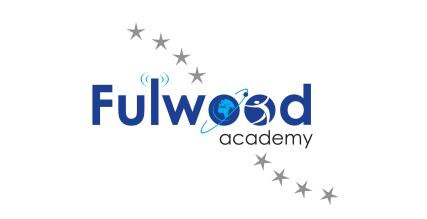 Black Bull LaneFulwoodPrestonPR2 9YRTel: 01772 719060We seek to appoint a Teacher of Health and Social Care/R.E with the skills, vision and energy to inspire our pupils. The post holder will have a key role to play in the development of Fulwood Academy.The Trustees of Fulwood Academy wish to appoint an outstanding teacher to join them in April 2022 or as soon as possible thereafter. At Fulwood Academy we believe in “Working as a TEAM in the pursuit of excellence for all.”At Fulwood we put the progress and wellbeing of our pupils at the centre of everything we do.  We set ourselves and our pupils’ high expectations and the highest standards for teaching and learning. We aim to grow creative, ambitious and caring young people who will make unique contributions to the future.We seek to appoint a Teacher of Health and Social Care/R.E who has: A passion for teaching at KS3 and KS4.Strong subject knowledge and experience of raising attainment.Drive, enthusiasm, resilience, warmth and a sense of humour.Contributions to make to the wider Academy. Dedication to improving the opportunities for the students of Fulwood Academy by delivering a broad and innovative curriculum.We can offer you:The opportunity to join an academy with exciting plans for the future.An environment focused on raising standards.Opportunities for career developmentSalary:  M1 – UPS3 on the teacher’s pay scaleWe encourage prospective applicants to come and visit the academy. This can be during or outside of the academy day. Please contact our Principal’s PA / Academy Manager, Mrs Alison Ellis on 01772 779011 or email a.ellis@fulwoodacademy.co.uk to arrange an appointment.Details/application forms are available from the vacancies section of the academy website and returnable to: Mrs A Ellis a.ellis@fulwoodacademy.co.uk Closing date: 11th February 2022 – 12pmInterview date: 25th February 2022Fulwood Academy is committed to safeguarding and promoting the welfare of children and young people and expects all staff and volunteers to share this commitment. All post holders at Fulwood Academy are subject to an Enhanced DBS check following the offer of a post, and any offer is subject to satisfactory checks being obtained.